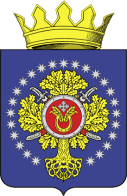 УРЮПИНСКИЙ МУНИЦИПАЛЬНЫЙ РАЙОНВОЛГОГРАДСКОЙ ОБЛАСТИУРЮПИНСКАЯ  РАЙОННАЯ  ДУМАР  Е  Ш  Е  Н  И  Е07 августа 2019  года	                 № 62/573 О списочном составе депутатов Урюпинской районной Думы по состоянию на 07 августа 2019 года         В связи с изменениями, произошедшими в составе депутатов Урюпинской районной Думы, Урюпинская районная Дума РЕШИЛА:        1. Утвердить списочный состав депутатов Урюпинской районной Думы по состоянию на 07 июля 2019 года согласно приложению к настоящему решению.        2. Опубликовать настоящее решение в информационном бюллетене администрации Урюпинского муниципального района.              ПредседательУрюпинской районной Думы                                                   Т.Е. Матыкина                                                                                                 Приложение к решению                                                                                                     Урюпинской районной Думы                                                                                                  от 07  августа 2019 года № 62/573СПИСОЧНЫЙ СОСТАВ ДЕПУТАТОВ УРЮПИНСКОЙ РАЙОННОЙ ДУМЫ(по состоянию на 07 августа 2019 года)              ПредседательУрюпинской районной Думы                                                   Т.Е. Матыкина№ п/пФамилия, имя, отчествоСтатус  депутата Урюпинской районной Думы  в  сельском поселении Дата и номер постановления ТИК Урюпинского района  о регистрации главы (депутата); дата и номер правового акта о вступлении в должность главы (дата и номер решения Совета депутатов об избрании депутатом Урюпинской районной Думы)АКЧЕРНСКОЕ СЕЛЬСКОЕ ПОСЕЛЕНИЕАКЧЕРНСКОЕ СЕЛЬСКОЕ ПОСЕЛЕНИЕАКЧЕРНСКОЕ СЕЛЬСКОЕ ПОСЕЛЕНИЕАКЧЕРНСКОЕ СЕЛЬСКОЕ ПОСЕЛЕНИЕ1КутыркинАндрей Львович Глава сельского поселенияПостановление ТИК от 23.09.2014г. № 77/1059; Распоряжение  от 24.09.2014г. № 512Цепляева Лариса ВладимировнаДепутат Совета депутатовПостановление ТИК от 23.09.2014г. № 77/1079; Решение Совета депутатов от 24.09.2014г. № 1/4БЕСПАЛОВСКОЕ СЕЛЬСКОЕ ПОСЕЛЕНИЕБЕСПАЛОВСКОЕ СЕЛЬСКОЕ ПОСЕЛЕНИЕБЕСПАЛОВСКОЕ СЕЛЬСКОЕ ПОСЕЛЕНИЕБЕСПАЛОВСКОЕ СЕЛЬСКОЕ ПОСЕЛЕНИЕ3ЗемцоваСветлана ГеннадьевнаГлава  сельского поселенияПостановление ТИК  от 23.09.2014г. № 77/1060; Распоряжение  от 24.09.2014г. № 19-р4Кузьмин Михаил НиколаевичДепутат Совета депутатовПостановление ТИК от 23.09.2014г. № 77/1080; Решение Совета депутатов  от 24.09.2014г. № 1/3БЕСПЛЕМЯНОВСКОЕ СЕЛЬСКОЕ ПОСЕЛЕНИЕБЕСПЛЕМЯНОВСКОЕ СЕЛЬСКОЕ ПОСЕЛЕНИЕБЕСПЛЕМЯНОВСКОЕ СЕЛЬСКОЕ ПОСЕЛЕНИЕБЕСПЛЕМЯНОВСКОЕ СЕЛЬСКОЕ ПОСЕЛЕНИЕ5ДворянчиковаСветлана СаидмурадовнаГлава  сельского поселенияПостановление ТИК от 23.09.2014г. № 77/1061; Распоряжение от 25.0992014г. № 56ДьяковаСветлана АлександровнаДепутат Совета депутатовПостановление ТИК от 23.09.2014г. № 77/1081; Решение Совета депутатов  от 07.12.2015г. № 26/96БОЛЬШИНСКОЕ СЕЛЬСКОЕ ПОСЕЛЕНИЕБОЛЬШИНСКОЕ СЕЛЬСКОЕ ПОСЕЛЕНИЕБОЛЬШИНСКОЕ СЕЛЬСКОЕ ПОСЕЛЕНИЕБОЛЬШИНСКОЕ СЕЛЬСКОЕ ПОСЕЛЕНИЕ7КумсковАлександр ПетровичГлава  сельского поселенияПостановление ТИК от 23.09.2014г. № 77/1062; Распоряжение от 24.09.2014г. № 23-к8Зайцев Сергей МихайловичДепутат Совета депутатовПостановление ТИК от 23.09.2014г. № 77/1082; Решение Совета депутатов от 22.04.2019г. № 52/120  БУБНОВСКОЕ СЕЛЬСКОЕ ПОСЕЛЕНИЕБУБНОВСКОЕ СЕЛЬСКОЕ ПОСЕЛЕНИЕБУБНОВСКОЕ СЕЛЬСКОЕ ПОСЕЛЕНИЕБУБНОВСКОЕ СЕЛЬСКОЕ ПОСЕЛЕНИЕ9АлексееваГалина ВасильевнаГлава сельского поселенияПостановление ТИК от 23.09.2014г. № 77/1063; Распоряжение от 24.09.2014г. № 4310КалибековаОльга ВладимировнаДепутат Совета депутатов Постановление ТИК от 23.09.2014 г. № 77/1083;Решение Совета депутатов от 26.12.2016г. № 12/95ВЕРХНЕБЕЗЫМЯНОВСКОЕ СЕЛЬСКОЕ ПОСЕЛЕНИЕВЕРХНЕБЕЗЫМЯНОВСКОЕ СЕЛЬСКОЕ ПОСЕЛЕНИЕВЕРХНЕБЕЗЫМЯНОВСКОЕ СЕЛЬСКОЕ ПОСЕЛЕНИЕВЕРХНЕБЕЗЫМЯНОВСКОЕ СЕЛЬСКОЕ ПОСЕЛЕНИЕ11МасловаЕлена АлександровнаГлавасельского поселения Постановление ТИК от 21.02.2014г. № 55/483; Распоряжение от 25.02.2014г. № 112Гаврилов Вадим НиколаевичДепутат Совета депутатовПостановление ТИК от 23.09.2014г. № 77/1084; Решение Совета депутатов от 24.09.2014г. № 1/3ВЕРХНЕСОИНСКОЕ СЕЛЬСКОЕ ПОСЕЛЕНИЕВЕРХНЕСОИНСКОЕ СЕЛЬСКОЕ ПОСЕЛЕНИЕВЕРХНЕСОИНСКОЕ СЕЛЬСКОЕ ПОСЕЛЕНИЕВЕРХНЕСОИНСКОЕ СЕЛЬСКОЕ ПОСЕЛЕНИЕ13ЯковлевВячеслав ВасильевичГлава сельского поселенияПостановление ТИК от 23.09.2014г. № 77/1064; Распоряжение от 24.09.2014г. № 14-кДепутат Совета депутатовДолжность депутата Урюпинской районной Думы, являющегося депутатом Совета депутатов Верхнесоинского сельского поселения, не замещена  ВИХЛЯНЦЕВСКОЕ СЕЛЬСКОЕ ПОСЕЛЕНИЕВИХЛЯНЦЕВСКОЕ СЕЛЬСКОЕ ПОСЕЛЕНИЕВИХЛЯНЦЕВСКОЕ СЕЛЬСКОЕ ПОСЕЛЕНИЕВИХЛЯНЦЕВСКОЕ СЕЛЬСКОЕ ПОСЕЛЕНИЕ14ЗайцеваНадежда ИвановнаГлава  сельского поселенияПостановление ТИК от 23.09.2014г. № 77/1065; Распоряжение от 24.09.2014г. № 2815Коновалова Татьяна ИвановнаДепутат Совета депутатовсельского поселенияПостановление ТИК от 23.09.2014г. № 77/1086; Решение Совета депутатов от 24.09.2014г. № 1/3ВИШНЯКОВСКОЕ СЕЛЬСКОЕ ПОСЕЛЕНИЕВИШНЯКОВСКОЕ СЕЛЬСКОЕ ПОСЕЛЕНИЕВИШНЯКОВСКОЕ СЕЛЬСКОЕ ПОСЕЛЕНИЕВИШНЯКОВСКОЕ СЕЛЬСКОЕ ПОСЕЛЕНИЕ16ГоршковаГалина ВикторовнаГлава сельского поселенияПостановление ТИК от 19.09.2018г. № 49/340; постановление администрации от 19.09.2018г. № 45 17Усова Елена ВикторовнаДепутат Совета депутатовПостановление ТИК от 19.09.2018г. № 49/337; решение Совета депутатов от 24.09.2018г. № 1/3ДОБРИНСКОЕ СЕЛЬСКОЕ ПОСЕЛЕНИЕДОБРИНСКОЕ СЕЛЬСКОЕ ПОСЕЛЕНИЕДОБРИНСКОЕ СЕЛЬСКОЕ ПОСЕЛЕНИЕДОБРИНСКОЕ СЕЛЬСКОЕ ПОСЕЛЕНИЕ18БондаренкоАлексей ЮрьевичГлава сельского поселенияПостановление ТИК от 23.09.2014г. № 77/1066; Распоряжение от 24.09.2014г. № 53-Р19Карпов Валерий ВасильевичДепутат Совета депутатовПостановление ТИК от 23.09.2014г. № 77/1087; Решение Совета депутатов от 24.09.2014г. № 1/3ДУБОВСКОЕ СЕЛЬСКОЕ ПОСЕЛЕНИЕДУБОВСКОЕ СЕЛЬСКОЕ ПОСЕЛЕНИЕДУБОВСКОЕ СЕЛЬСКОЕ ПОСЕЛЕНИЕДУБОВСКОЕ СЕЛЬСКОЕ ПОСЕЛЕНИЕ20ГопоненкоТатьяна НиколаевнаГлава сельского поселенияПостановление ТИК от 23.09.2014г. № 77/1067; Распоряжение от 24.09.2014г. № 2521Меркулова Галина ВасильевнаДепутат Совета депутатовПостановление ТИК от 23.09.2014г. № 77/1089; Решение Совета депутатов от 25.09.2014г. № 1/4ДЬЯКОНОВСКОЕ СЕЛЬСКОЕ ПОСЕЛЕНИЕДЬЯКОНОВСКОЕ СЕЛЬСКОЕ ПОСЕЛЕНИЕДЬЯКОНОВСКОЕ СЕЛЬСКОЕ ПОСЕЛЕНИЕДЬЯКОНОВСКОЕ СЕЛЬСКОЕ ПОСЕЛЕНИЕ22БоковФедор ВикторовичГлава сельского поселенияПостановление ТИК от 23.09.2014г. № 77/1068; Распоряжение от 23.09.2014г. № 40-Р23Матыкина Татьяна ЕгоровнаДепутат Совета депутатовПостановление ТИК от 23.09.2014г. № 77/1090; Решение Совета депутатов от 03.10.2014г. № 1/3ЗАБУРДЯЕВСКОЕ СЕЛЬСКОЕ ПОСЕЛЕНИЕЗАБУРДЯЕВСКОЕ СЕЛЬСКОЕ ПОСЕЛЕНИЕЗАБУРДЯЕВСКОЕ СЕЛЬСКОЕ ПОСЕЛЕНИЕЗАБУРДЯЕВСКОЕ СЕЛЬСКОЕ ПОСЕЛЕНИЕ24ЕпихинВасилий ВасильевичГлава сельского поселенияПостановление ТИК от 23.09.2014г. № 77/1069; Распоряжение от 26.09.2014г. № 3925Тушканова Людмила ИвановнаДепутат Совета депутатовПостановление ТИК от 23.09.2014г. № 77/1091; Решение Совета депутатов от 24.09.2014г. № 1/4ИСКРИНСКОЕ СЕЛЬСКОЕ ПОСЕЛЕНИЕИСКРИНСКОЕ СЕЛЬСКОЕ ПОСЕЛЕНИЕИСКРИНСКОЕ СЕЛЬСКОЕ ПОСЕЛЕНИЕИСКРИНСКОЕ СЕЛЬСКОЕ ПОСЕЛЕНИЕ26АзаровАлександр ЗахаровичГлава сельского поселенияПостановление ТИК от 18.09.2015г. № 91/1183; распоряжение от 21.09.2015г. № 7927Азарова Любовь ИвановнаДепутат Совета депутатовПостановление ТИК от 23.09.2014г. № 77/1092; Решение Совета депутатов от 24.09.2014г. № 1/1КОТОВСКОЕ СЕЛЬСКОЕ ПОСЕЛЕНИЕКОТОВСКОЕ СЕЛЬСКОЕ ПОСЕЛЕНИЕКОТОВСКОЕ СЕЛЬСКОЕ ПОСЕЛЕНИЕКОТОВСКОЕ СЕЛЬСКОЕ ПОСЕЛЕНИЕ28ИвановаГалина ВасильевнаГлава сельского поселенияПостановление ТИК от 23.09.2014г. № 77/1070; Распоряжение от 24.09.2014г. № 929Ефремцева Людмила АлександровнаДепутат Совета депутатовПостановление ТИК от 23.09.2014г. № 77/1093; Решение Совета депутатов от 24.09.2014г. № 1/3КРАСНЯНСКОЕ СЕЛЬСКОЕ ПОСЕЛЕНИЕКРАСНЯНСКОЕ СЕЛЬСКОЕ ПОСЕЛЕНИЕКРАСНЯНСКОЕ СЕЛЬСКОЕ ПОСЕЛЕНИЕКРАСНЯНСКОЕ СЕЛЬСКОЕ ПОСЕЛЕНИЕ30Кабылин Юрий ВикторовичГлава сельского поселенияПостановление ТИК от 19.09.2018г. № 49/341; распоряжение  от 24.09.2018г. № 21-Р/л 31Платонов Андрей ВладимировичДепутат Совета депутатовПостановление ТИК от 19.09.2018г. № 49/338; Решение Совета депутатов от 18.07.2019г. № 10/44КРЕПОВСКОЕ СЕЛЬСКОЕ ПОСЕЛЕНИЕКРЕПОВСКОЕ СЕЛЬСКОЕ ПОСЕЛЕНИЕКРЕПОВСКОЕ СЕЛЬСКОЕ ПОСЕЛЕНИЕКРЕПОВСКОЕ СЕЛЬСКОЕ ПОСЕЛЕНИЕ32ЩелконоговАлексей ПрокофьевичГлава сельского поселенияПостановление ТИК от 23.09.2014г. № 77/1071; Распоряжение от 23.09.2014г. № 1933Чугунова Елена ВасильевнаДепутат Совета депутатовПостановление ТИК от 23.09.2014г. № 77/1094; Решение Совета депутатов от 24.09.2014г. № 1/1ЛОЩИНОВСКОЕ СЕЛЬСКОЕ ПОСЕЛЕНИЕЛОЩИНОВСКОЕ СЕЛЬСКОЕ ПОСЕЛЕНИЕЛОЩИНОВСКОЕ СЕЛЬСКОЕ ПОСЕЛЕНИЕЛОЩИНОВСКОЕ СЕЛЬСКОЕ ПОСЕЛЕНИЕГлава сельского поселенияДолжность депутата Урюпинской районной Думы, являющегося главой Лощиновского сельского поселения, не замещена34Семенова Инна ВасильевнаДепутат Совета депутатовПостановление ТИК от 23.09.2014г. № 77/1095; Решение Совета депутатов от 24.09.2014г. № 1/2МИХАЙЛОВСКОЕ СЕЛЬСКОЕ ПОСЕЛЕНИЕМИХАЙЛОВСКОЕ СЕЛЬСКОЕ ПОСЕЛЕНИЕМИХАЙЛОВСКОЕ СЕЛЬСКОЕ ПОСЕЛЕНИЕМИХАЙЛОВСКОЕ СЕЛЬСКОЕ ПОСЕЛЕНИЕ35МаксимовАртем АндреевичГлава сельского поселенияПостановление ТИК от 23.09.2014г. № 77/1073; Распоряжение от 23.09.2014г. № 3236Тиханин АлексейВикторовичДепутат Совета депутатовПостановление ТИК от 23.09.2014г. № 77/1096; Решение Совета депутатов от 23.10.2014г. № 3/7ОКЛАДНЕНСКОЕ СЕЛЬСКОЕ ПОСЕЛЕНИЕОКЛАДНЕНСКОЕ СЕЛЬСКОЕ ПОСЕЛЕНИЕОКЛАДНЕНСКОЕ СЕЛЬСКОЕ ПОСЕЛЕНИЕОКЛАДНЕНСКОЕ СЕЛЬСКОЕ ПОСЕЛЕНИЕ37МоисеевСергей ИвановичГлава сельского поселенияПостановление ТИК от 23.09.2014г. № 77/1074; Распоряжение от 29.09.2014г. № 4038Сидунов Николай ВладимировичДепутат Совета депутатовПостановление ТИК от 23.09.2014г. № 77/1097; Решение Совета депутатов от 29.09.2014г. № 1/4ОЛЬШАНСКОЕ СЕЛЬСКОЕ ПОСЕЛЕНИЕОЛЬШАНСКОЕ СЕЛЬСКОЕ ПОСЕЛЕНИЕОЛЬШАНСКОЕ СЕЛЬСКОЕ ПОСЕЛЕНИЕОЛЬШАНСКОЕ СЕЛЬСКОЕ ПОСЕЛЕНИЕ39Мезенцева Галина АлександровнаГлава сельского поселенияПостановление ТИК от 23.09.2014г. № 77/1075; Распоряжение от 24.09.2014г. № 7440Николаева Клавдия АндреевнаДепутат Совета депутатовПостановление ТИК от 23.09.2014г. № 77/1099; Решение Совета депутатов от 24.09.2014г. № 1/6ПЕТРОВСКОЕ СЕЛЬСКОЕ ПОСЕЛЕНИЕПЕТРОВСКОЕ СЕЛЬСКОЕ ПОСЕЛЕНИЕПЕТРОВСКОЕ СЕЛЬСКОЕ ПОСЕЛЕНИЕПЕТРОВСКОЕ СЕЛЬСКОЕ ПОСЕЛЕНИЕ41СимоновПавел НиколаевичГлава сельского поселенияПостановление ТИК от 23.09.2014г. № 77/1076; Распоряжение от 24.09.2014г. № 14-р42Потапова Людмила АлександровнаДепутат Совета депутатовПостановление ТИК от 23.09.2014г. № 77/1101; Решение Совета депутатов от 24.09.2014г. № 1/5РОССОШИНСКОЕ СЕЛЬСКОЕ ПОСЕЛЕНИЕРОССОШИНСКОЕ СЕЛЬСКОЕ ПОСЕЛЕНИЕРОССОШИНСКОЕ СЕЛЬСКОЕ ПОСЕЛЕНИЕРОССОШИНСКОЕ СЕЛЬСКОЕ ПОСЕЛЕНИЕ43ХвостиковСергей НиколаевичГлава сельского поселенияПостановление ТИК от 23.09.2014г. № 77/1077; Распоряжение от 23.09.2014г. № 53-К44Цибин Сергей НиколаевичДепутат Совета депутатовПостановление ТИК от 23.09.2014г. № 77/1102; Решение Совета депутатов от 24.09.2014г. № 1/3САЛТЫНСКОЕ СЕЛЬСКОЕ ПОСЕЛЕНИЕСАЛТЫНСКОЕ СЕЛЬСКОЕ ПОСЕЛЕНИЕСАЛТЫНСКОЕ СЕЛЬСКОЕ ПОСЕЛЕНИЕСАЛТЫНСКОЕ СЕЛЬСКОЕ ПОСЕЛЕНИЕ45Колотилина Людмила ВладимировнаГлава сельского поселенияПостановление ТИК от 19.09.2018г. № 49/342; распоряжение администрации от 21.09.2018г. № 33 46Карпов Вячеслав ИвановичДепутат Совета депутатовПостановление ТИК от 19.09.2018г. № 49/339; Решение Совета депутатов  от 24.09.2018г. № 1/4ХОПЕРОПИОНЕРСКОЕ СЕЛЬСКОЕ ПОСЕЛЕНИЕХОПЕРОПИОНЕРСКОЕ СЕЛЬСКОЕ ПОСЕЛЕНИЕХОПЕРОПИОНЕРСКОЕ СЕЛЬСКОЕ ПОСЕЛЕНИЕХОПЕРОПИОНЕРСКОЕ СЕЛЬСКОЕ ПОСЕЛЕНИЕ47СатоваКаринаБаймусаевнаГлава сельского поселенияПостановление ТИК от 20.02.2019 года № 65/420;Распоряжение главы Хоперопионерского сельского поселения от 21.02.2019 г. № 548Калачев Герман ВалерьевичДепутат Совета депутатовПостановление ТИК от 23.09.2014г. № 77/1104; Решение Совета депутатов  от 24.09.2014г. № 1/2